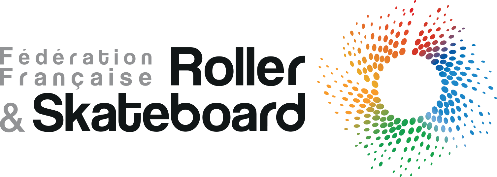 Nom du club : ROLLER HOCKEY CLUB BELFORT                                                                          N° d’affiliation FFRS : 090002	M  Mme  Nom du licencié(e) : 	 ……………………………………………	Prénom : …………………………………………….Date de naissance : 	Nationalité : 	Adresse : 	Code postal : 	 Ville : 	Tél :		Email (obligatoire pour recevoir la licence) :	Certifie sur l’honneur l’exactitude des renseignements ci-dessus et demande l’adhésion au club et une licence FFRSCréation	 Renouvellement de licence N° : …………………..Certificat médical pour une création de licence (datant de moins d’1 an) Il est obligatoire pour toute demande de licence pratiquant loisir et compétitionJe soussigné, Dr 	 certifie que 	- ne présente aucune contre-indication à la pratique du ROLLER HOCKEY en compétition ou en loisir-est apte à pratiquer dans des compétitions de la catégorie d’âge immédiatement supérieure  (à rayer suivant le cas).Date de l’examen :  Signature et cachet :Engagements de l’adhérent : Je soussigné ……………………………….autorise les dirigeants du club à prendre toutes les mesures nécessaires en cas d’urgence médicale, de décider de mon hospitalisation et des soins appropriés à mon état. Dégage le club de toute responsabilité en cas de perte ou de vol d’objets personnels et de toute responsabilité lors des transports.Je m’engage à respecter toutes les consignes de sécurité et de discipline communiquées par les dirigeants du Roller Hockey Club Belfort lors des entraînements et des matchs. Je déclare avoir pris connaissance des règles du RILH et de la charte de l’adhérent et du sportif. Je m’engage sur l’honneur à les appliquer et à veiller à ce qu’elles soient bien respectées au sein de notre collectif.Date et signature du licencié (ou s’il est mineur de son représentant légal) précédé de la mention « Lu et approuvé »	Attestation de questionnaire santé pour un renouvellement de licenceElle est obligatoire pour toute demande de renouvellement de licence pratiquant loisir et compétitionPour un majeur :Je soussigné, Monsieur/Madame [Prénom NOM] ……………………………………………………………………. atteste avoir renseigné le questionnaire de santé QS-SPORT et avoir répondu par la négative à l’ensemble des rubriques.Pour un mineur :Je soussigné, Monsieur/Madame [Prénom NOM] ……………………………………………………………………. en ma qualité de représentant légal de [Prénom NOM] ……………………………………………………………………. atteste qu’il/elle a renseigné le questionnaire de santé QS-SPORT et a répondu par la négative à l’ensemble des rubriques.Le …………………………		SignatureAutorisation parentale de simple sur- classement pour un licencié mineur :Je soussigné, père mère tuteur légal , sous réserve de spécification sur le certificat médical ci-dessous, autorise l’enfant ci-dessus nommé à pratiquer en compétition dans la catégorie d’âge immédiatement supérieure.Le …………………….                Signature :Droit à l’image  :Je soussigné(e) (nom et prénom) : ……………………………………………………………………………………………………, autorise le club, la fédération ou ses organes déconcentrés (ligue ou comité départemental), à utiliser sur ses supports de communication, ma photo d’identité insérée sur la licence, à des fins exclusives de promotion de ses activités et à des fins non commerciales.Je reconnais que cette cession de droit est effectuée à titre gratuit et valable pour la durée de la saison sportive en cours.Date et signature du licencié (ou s’il est mineur de son représentant légal) :Données personnellesLes données à caractère personnel vous concernant sont indispensables à la gestion de votre licence par la FFRS. A défaut, votre demande de licence ou de renouvellement de licence ne pourra être prise en considération. Vous autorisez expressément la FF Roller à traiter et conserver par informatique les données vous concernant. Vous disposez d’un droit d’accès, en application des art. 39 et suivants de la loi du 6 juillet 1978 modifiée, de rectification et de mise à jour des données vous concernant auprès du service Ressources et Développement de la FF Roller et Skateboard ou sur votre espace licencié de la base de données Rolskanet. Ces informations sont destinées à la FF Roller et Skateboard et peuvent être communiquées à des tiers. Vous pouvez choisir de la part de qui vous pouvez recevoir des informations :  Mailing interne (fédération, ligue, comité départemental et club)	 Tout mailing (fédéral et commercial)  Aucun mailing